GibraltarGibraltarGibraltarGibraltarDecember 2024December 2024December 2024December 2024SundayMondayTuesdayWednesdayThursdayFridaySaturday12345678910111213141516171819202122232425262728Christmas DayBoxing Day293031NOTES: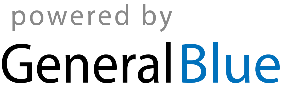 